Example list of Features for an Anecdote 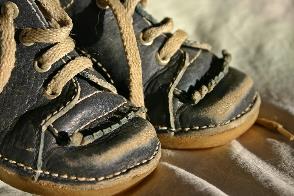 Content and structureShort personal storyAn introduction (setting the scene, introducing characters)A series of events, usually in time orderAn ending which brings the story to a closePossible explanation of why this story is significantReflections and emotional insightsExaggeration and omission of details and facts for impactLanguage features:Past tenseFirst personVivid images (adjectives, adverbs, similes, metaphor, sensory description)Sequencing words and phrases (adverbials)DialoguePossible sound effects